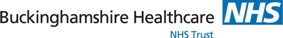 COURSE APPLICATION FORMCourse:	Bridging the Gap – Physiotherapy Management of Adults with Complete Spinal Cord InjuryDates:		   	Acute Management – Mon 17th – Weds 19th September 2018		   	Rehabilitation – Mon 15th – Weds 17th October 2018Please   the module(s) you wish to apply for.Cost:		£350.00 per module; £600 if both booked at the same time.		‘Early bird’ discount of £50 if booked before 3rd July 2018Venue:	National Spinal Injuries Centre, Stoke Mandeville Hospital, Aylesbury, Buckinghamshire, HP21 8AL. Details of applicant (Please PRINT clearly)Name: ___________________________________________________________________________Place of Work: _____________________________________________________________________Home  Address: _____________________________________________________________________________________________________________ Post code: _______________________________Tel Mobile No: _______________________________E-mail: ________________________________Occupation:______________________________________________________________________Reason for applying: ________________________________________________________________Signature: _________________________________ Date: __________________________________Do you have any special Dietary Requirements: __________________________________________Method of Payment – Please  one box only. Completed application form enclosed.   Credit card payment. Completed application form enclosed with cheque for £ ____________________ attached. Completed application form enclosed.  Please invoice:-Name of NHS Trust or company: _____________________________________________________Purchase order number:_____________________________________________________________ Name and  E-mail of person responsible for invoice: _____________________________________ ______________________________________________________________________________Address for invoice to the following billing: ________________________________________________________________________________________________Postcode: _____________Tel: _________________Finance department address: _______________________________________________________________________________________________________________________________Post code: _______________Please make cheque payable to: Buckinghamshire Healthcare NHS Trust Please send your completed application form to:Medical Education Co-ordinator, National Spinal Injuries Centre, Stoke Mandeville Hospital, Mandeville Road, Aylesbury, Bucks  HP21 8ALOrEmail: Ania.Koszewnik@nhs.netApplications accepted up to one week prior to course commencement date.No refunds for cancellations received less than 2 weeks prior to course commencement date.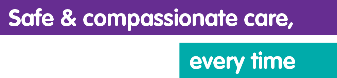 